2015 Garmin G2000 Cessna T240 TTx2015 Garmin G2000 Cessna T240 TTxN240BR Serial Number:  T24002085N240BR Serial Number:  T24002085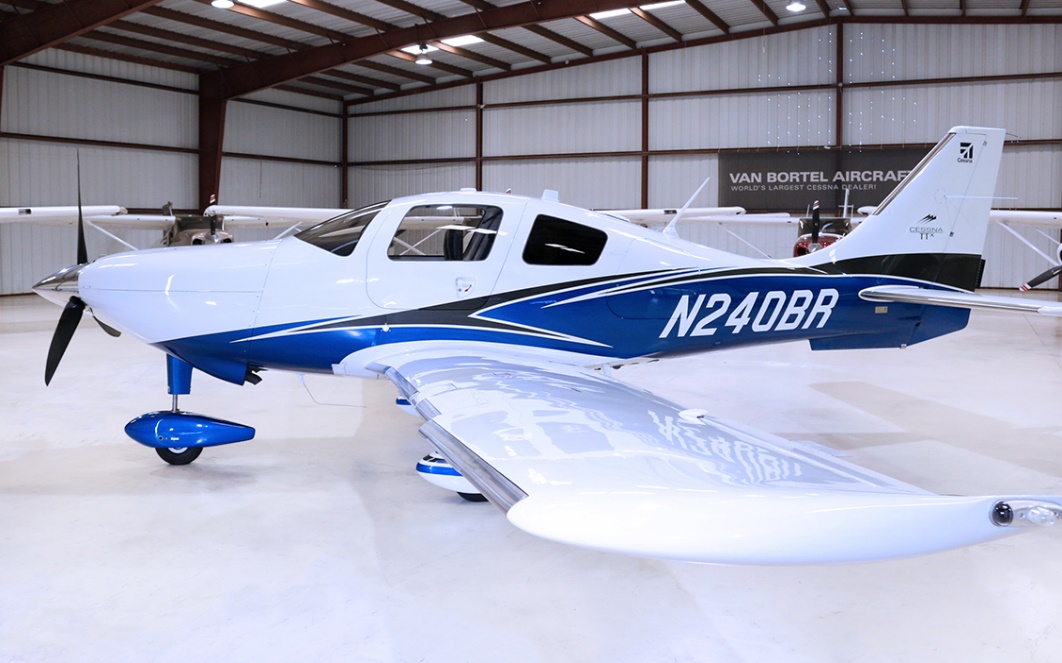 Dark SeatsDark SeatsStandard Empty Weight:  2535 lbs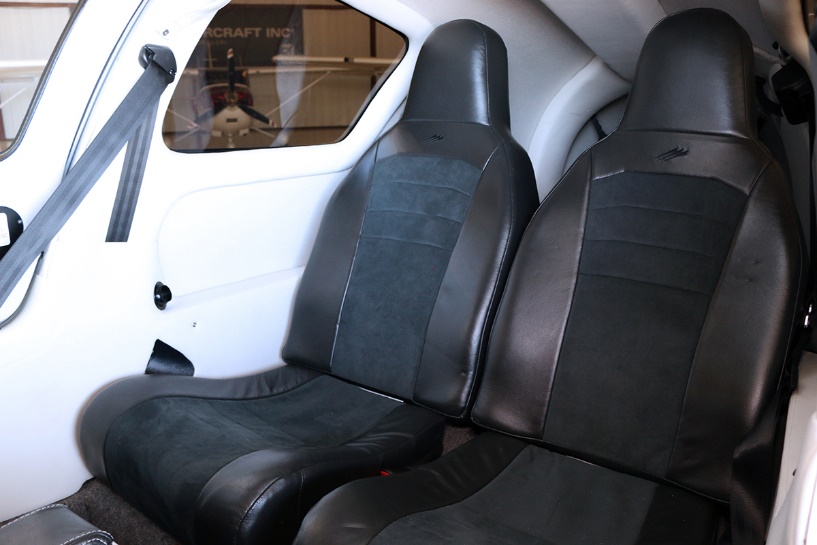 Exterior:Exterior:Apex Arc Blue Pearl MajorInterior: Lunar Shell InteriorDark SeatsDark SeatsSystems:TKS Flight Into Known Ice (FIKI)Air ConditioningAvionics:Garmin GTS800 Traffic Advisory System (TAS)Garmin TAWS-B Terrain Awareness and Warning SystemGarmin TAWS-B Terrain Awareness and Warning SystemGarmin GDL69A XM Weather & RadioAvidyne TWX-670 Tactical Weather Detection SystemAvidyne TWX-670 Tactical Weather Detection SystemStandard Avionics Features - Garmin G2000 with Standard Avionics Features - Garmin G2000 with Jeppesen Chart ViewJeppesen Chart ViewElectronic Stability Protection (ESP)Electronic Stability Protection (ESP)Two Year Extension to Premium OEM Aircraft Engine WarrantyTwo Year Extension to Premium OEM Aircraft Engine WarrantySynthetic Vision (SVT)GMA36 - Remote Digital Audio PanelGTC570 - Touch Screen ControllerGTX33ES - Remote Transponder w/ Mode S & ADS-B outDual GIA63W – Integrated NAV/COM/WAAS GPSGDU1400 – Primary Flight DisplayGDU1400 – Multi Function DisplayGEA71 – Engine Airframe Interface Dual GRS77 – Attitude & Heading Reference SystemGDC74A Air Data Computer w/OAT ProbeDual GMU44 MagnetometerGCU275 Primary Flight Display ControllerElectronic ChecklistGFC700 AutopilotGMC720 Autopilot Controller Go-Around Switch w/Coupled Missed Approach CapabilityControl Wheel SteeringElectric TrimElectronic Stability Protection (ESP)Garmin Safe TaxiGarmin Flite Charts (Geo-Synchronous Positioning)Synthetic Vision (SVT)GMA36 - Remote Digital Audio PanelGTC570 - Touch Screen ControllerGTX33ES - Remote Transponder w/ Mode S & ADS-B outDual GIA63W – Integrated NAV/COM/WAAS GPSGDU1400 – Primary Flight DisplayGDU1400 – Multi Function DisplayGEA71 – Engine Airframe Interface Dual GRS77 – Attitude & Heading Reference SystemGDC74A Air Data Computer w/OAT ProbeDual GMU44 MagnetometerGCU275 Primary Flight Display ControllerElectronic ChecklistGFC700 AutopilotGMC720 Autopilot Controller Go-Around Switch w/Coupled Missed Approach CapabilityControl Wheel SteeringElectric TrimElectronic Stability Protection (ESP)Garmin Safe TaxiGarmin Flite Charts (Geo-Synchronous Positioning)Synthetic Vision (SVT)GMA36 - Remote Digital Audio PanelGTC570 - Touch Screen ControllerGTX33ES - Remote Transponder w/ Mode S & ADS-B outDual GIA63W – Integrated NAV/COM/WAAS GPSGDU1400 – Primary Flight DisplayGDU1400 – Multi Function DisplayGEA71 – Engine Airframe Interface Dual GRS77 – Attitude & Heading Reference SystemGDC74A Air Data Computer w/OAT ProbeDual GMU44 MagnetometerGCU275 Primary Flight Display ControllerElectronic ChecklistGFC700 AutopilotGMC720 Autopilot Controller Go-Around Switch w/Coupled Missed Approach CapabilityControl Wheel SteeringElectric TrimElectronic Stability Protection (ESP)Garmin Safe TaxiGarmin Flite Charts (Geo-Synchronous Positioning)Synthetic Vision (SVT)GMA36 - Remote Digital Audio PanelGTC570 - Touch Screen ControllerGTX33ES - Remote Transponder w/ Mode S & ADS-B outDual GIA63W – Integrated NAV/COM/WAAS GPSGDU1400 – Primary Flight DisplayGDU1400 – Multi Function DisplayGEA71 – Engine Airframe Interface Dual GRS77 – Attitude & Heading Reference SystemGDC74A Air Data Computer w/OAT ProbeDual GMU44 MagnetometerGCU275 Primary Flight Display ControllerElectronic ChecklistGFC700 AutopilotGMC720 Autopilot Controller Go-Around Switch w/Coupled Missed Approach CapabilityControl Wheel SteeringElectric TrimElectronic Stability Protection (ESP)Garmin Safe TaxiGarmin Flite Charts (Geo-Synchronous Positioning)Synthetic Vision (SVT)GMA36 - Remote Digital Audio PanelGTC570 - Touch Screen ControllerGTX33ES - Remote Transponder w/ Mode S & ADS-B outDual GIA63W – Integrated NAV/COM/WAAS GPSGDU1400 – Primary Flight DisplayGDU1400 – Multi Function DisplayGEA71 – Engine Airframe Interface Dual GRS77 – Attitude & Heading Reference SystemGDC74A Air Data Computer w/OAT ProbeDual GMU44 MagnetometerGCU275 Primary Flight Display ControllerElectronic ChecklistGFC700 AutopilotGMC720 Autopilot Controller Go-Around Switch w/Coupled Missed Approach CapabilityControl Wheel SteeringElectric TrimElectronic Stability Protection (ESP)Garmin Safe TaxiGarmin Flite Charts (Geo-Synchronous Positioning)Synthetic Vision (SVT)GMA36 - Remote Digital Audio PanelGTC570 - Touch Screen ControllerGTX33ES - Remote Transponder w/ Mode S & ADS-B outDual GIA63W – Integrated NAV/COM/WAAS GPSGDU1400 – Primary Flight DisplayGDU1400 – Multi Function DisplayGEA71 – Engine Airframe Interface Dual GRS77 – Attitude & Heading Reference SystemGDC74A Air Data Computer w/OAT ProbeDual GMU44 MagnetometerGCU275 Primary Flight Display ControllerElectronic ChecklistGFC700 AutopilotGMC720 Autopilot Controller Go-Around Switch w/Coupled Missed Approach CapabilityControl Wheel SteeringElectric TrimElectronic Stability Protection (ESP)Garmin Safe TaxiGarmin Flite Charts (Geo-Synchronous Positioning)Synthetic Vision (SVT)GMA36 - Remote Digital Audio PanelGTC570 - Touch Screen ControllerGTX33ES - Remote Transponder w/ Mode S & ADS-B outDual GIA63W – Integrated NAV/COM/WAAS GPSGDU1400 – Primary Flight DisplayGDU1400 – Multi Function DisplayGEA71 – Engine Airframe Interface Dual GRS77 – Attitude & Heading Reference SystemGDC74A Air Data Computer w/OAT ProbeDual GMU44 MagnetometerGCU275 Primary Flight Display ControllerElectronic ChecklistGFC700 AutopilotGMC720 Autopilot Controller Go-Around Switch w/Coupled Missed Approach CapabilityControl Wheel SteeringElectric TrimElectronic Stability Protection (ESP)Garmin Safe TaxiGarmin Flite Charts (Geo-Synchronous Positioning)Synthetic Vision (SVT)GMA36 - Remote Digital Audio PanelGTC570 - Touch Screen ControllerGTX33ES - Remote Transponder w/ Mode S & ADS-B outDual GIA63W – Integrated NAV/COM/WAAS GPSGDU1400 – Primary Flight DisplayGDU1400 – Multi Function DisplayGEA71 – Engine Airframe Interface Dual GRS77 – Attitude & Heading Reference SystemGDC74A Air Data Computer w/OAT ProbeDual GMU44 MagnetometerGCU275 Primary Flight Display ControllerElectronic ChecklistGFC700 AutopilotGMC720 Autopilot Controller Go-Around Switch w/Coupled Missed Approach CapabilityControl Wheel SteeringElectric TrimElectronic Stability Protection (ESP)Garmin Safe TaxiGarmin Flite Charts (Geo-Synchronous Positioning)Synthetic Vision (SVT)GMA36 - Remote Digital Audio PanelGTC570 - Touch Screen ControllerGTX33ES - Remote Transponder w/ Mode S & ADS-B outDual GIA63W – Integrated NAV/COM/WAAS GPSGDU1400 – Primary Flight DisplayGDU1400 – Multi Function DisplayGEA71 – Engine Airframe Interface Dual GRS77 – Attitude & Heading Reference SystemGDC74A Air Data Computer w/OAT ProbeDual GMU44 MagnetometerGCU275 Primary Flight Display ControllerElectronic ChecklistGFC700 AutopilotGMC720 Autopilot Controller Go-Around Switch w/Coupled Missed Approach CapabilityControl Wheel SteeringElectric TrimElectronic Stability Protection (ESP)Garmin Safe TaxiGarmin Flite Charts (Geo-Synchronous Positioning)Synthetic Vision (SVT)GMA36 - Remote Digital Audio PanelGTC570 - Touch Screen ControllerGTX33ES - Remote Transponder w/ Mode S & ADS-B outDual GIA63W – Integrated NAV/COM/WAAS GPSGDU1400 – Primary Flight DisplayGDU1400 – Multi Function DisplayGEA71 – Engine Airframe Interface Dual GRS77 – Attitude & Heading Reference SystemGDC74A Air Data Computer w/OAT ProbeDual GMU44 MagnetometerGCU275 Primary Flight Display ControllerElectronic ChecklistGFC700 AutopilotGMC720 Autopilot Controller Go-Around Switch w/Coupled Missed Approach CapabilityControl Wheel SteeringElectric TrimElectronic Stability Protection (ESP)Garmin Safe TaxiGarmin Flite Charts (Geo-Synchronous Positioning)Synthetic Vision (SVT)GMA36 - Remote Digital Audio PanelGTC570 - Touch Screen ControllerGTX33ES - Remote Transponder w/ Mode S & ADS-B outDual GIA63W – Integrated NAV/COM/WAAS GPSGDU1400 – Primary Flight DisplayGDU1400 – Multi Function DisplayGEA71 – Engine Airframe Interface Dual GRS77 – Attitude & Heading Reference SystemGDC74A Air Data Computer w/OAT ProbeDual GMU44 MagnetometerGCU275 Primary Flight Display ControllerElectronic ChecklistGFC700 AutopilotGMC720 Autopilot Controller Go-Around Switch w/Coupled Missed Approach CapabilityControl Wheel SteeringElectric TrimElectronic Stability Protection (ESP)Garmin Safe TaxiGarmin Flite Charts (Geo-Synchronous Positioning)Synthetic Vision (SVT)GMA36 - Remote Digital Audio PanelGTC570 - Touch Screen ControllerGTX33ES - Remote Transponder w/ Mode S & ADS-B outDual GIA63W – Integrated NAV/COM/WAAS GPSGDU1400 – Primary Flight DisplayGDU1400 – Multi Function DisplayGEA71 – Engine Airframe Interface Dual GRS77 – Attitude & Heading Reference SystemGDC74A Air Data Computer w/OAT ProbeDual GMU44 MagnetometerGCU275 Primary Flight Display ControllerElectronic ChecklistGFC700 AutopilotGMC720 Autopilot Controller Go-Around Switch w/Coupled Missed Approach CapabilityControl Wheel SteeringElectric TrimElectronic Stability Protection (ESP)Garmin Safe TaxiGarmin Flite Charts (Geo-Synchronous Positioning)Synthetic Vision (SVT)GMA36 - Remote Digital Audio PanelGTC570 - Touch Screen ControllerGTX33ES - Remote Transponder w/ Mode S & ADS-B outDual GIA63W – Integrated NAV/COM/WAAS GPSGDU1400 – Primary Flight DisplayGDU1400 – Multi Function DisplayGEA71 – Engine Airframe Interface Dual GRS77 – Attitude & Heading Reference SystemGDC74A Air Data Computer w/OAT ProbeDual GMU44 MagnetometerGCU275 Primary Flight Display ControllerElectronic ChecklistGFC700 AutopilotGMC720 Autopilot Controller Go-Around Switch w/Coupled Missed Approach CapabilityControl Wheel SteeringElectric TrimElectronic Stability Protection (ESP)Garmin Safe TaxiGarmin Flite Charts (Geo-Synchronous Positioning)Synthetic Vision (SVT)GMA36 - Remote Digital Audio PanelGTC570 - Touch Screen ControllerGTX33ES - Remote Transponder w/ Mode S & ADS-B outDual GIA63W – Integrated NAV/COM/WAAS GPSGDU1400 – Primary Flight DisplayGDU1400 – Multi Function DisplayGEA71 – Engine Airframe Interface Dual GRS77 – Attitude & Heading Reference SystemGDC74A Air Data Computer w/OAT ProbeDual GMU44 MagnetometerGCU275 Primary Flight Display ControllerElectronic ChecklistGFC700 AutopilotGMC720 Autopilot Controller Go-Around Switch w/Coupled Missed Approach CapabilityControl Wheel SteeringElectric TrimElectronic Stability Protection (ESP)Garmin Safe TaxiGarmin Flite Charts (Geo-Synchronous Positioning)Synthetic Vision (SVT)GMA36 - Remote Digital Audio PanelGTC570 - Touch Screen ControllerGTX33ES - Remote Transponder w/ Mode S & ADS-B outDual GIA63W – Integrated NAV/COM/WAAS GPSGDU1400 – Primary Flight DisplayGDU1400 – Multi Function DisplayGEA71 – Engine Airframe Interface Dual GRS77 – Attitude & Heading Reference SystemGDC74A Air Data Computer w/OAT ProbeDual GMU44 MagnetometerGCU275 Primary Flight Display ControllerElectronic ChecklistGFC700 AutopilotGMC720 Autopilot Controller Go-Around Switch w/Coupled Missed Approach CapabilityControl Wheel SteeringElectric TrimElectronic Stability Protection (ESP)Garmin Safe TaxiGarmin Flite Charts (Geo-Synchronous Positioning)Synthetic Vision (SVT)GMA36 - Remote Digital Audio PanelGTC570 - Touch Screen ControllerGTX33ES - Remote Transponder w/ Mode S & ADS-B outDual GIA63W – Integrated NAV/COM/WAAS GPSGDU1400 – Primary Flight DisplayGDU1400 – Multi Function DisplayGEA71 – Engine Airframe Interface Dual GRS77 – Attitude & Heading Reference SystemGDC74A Air Data Computer w/OAT ProbeDual GMU44 MagnetometerGCU275 Primary Flight Display ControllerElectronic ChecklistGFC700 AutopilotGMC720 Autopilot Controller Go-Around Switch w/Coupled Missed Approach CapabilityControl Wheel SteeringElectric TrimElectronic Stability Protection (ESP)Garmin Safe TaxiGarmin Flite Charts (Geo-Synchronous Positioning)Synthetic Vision (SVT)GMA36 - Remote Digital Audio PanelGTC570 - Touch Screen ControllerGTX33ES - Remote Transponder w/ Mode S & ADS-B outDual GIA63W – Integrated NAV/COM/WAAS GPSGDU1400 – Primary Flight DisplayGDU1400 – Multi Function DisplayGEA71 – Engine Airframe Interface Dual GRS77 – Attitude & Heading Reference SystemGDC74A Air Data Computer w/OAT ProbeDual GMU44 MagnetometerGCU275 Primary Flight Display ControllerElectronic ChecklistGFC700 AutopilotGMC720 Autopilot Controller Go-Around Switch w/Coupled Missed Approach CapabilityControl Wheel SteeringElectric TrimElectronic Stability Protection (ESP)Garmin Safe TaxiGarmin Flite Charts (Geo-Synchronous Positioning)Synthetic Vision (SVT)GMA36 - Remote Digital Audio PanelGTC570 - Touch Screen ControllerGTX33ES - Remote Transponder w/ Mode S & ADS-B outDual GIA63W – Integrated NAV/COM/WAAS GPSGDU1400 – Primary Flight DisplayGDU1400 – Multi Function DisplayGEA71 – Engine Airframe Interface Dual GRS77 – Attitude & Heading Reference SystemGDC74A Air Data Computer w/OAT ProbeDual GMU44 MagnetometerGCU275 Primary Flight Display ControllerElectronic ChecklistGFC700 AutopilotGMC720 Autopilot Controller Go-Around Switch w/Coupled Missed Approach CapabilityControl Wheel SteeringElectric TrimElectronic Stability Protection (ESP)Garmin Safe TaxiGarmin Flite Charts (Geo-Synchronous Positioning)Synthetic Vision (SVT)GMA36 - Remote Digital Audio PanelGTC570 - Touch Screen ControllerGTX33ES - Remote Transponder w/ Mode S & ADS-B outDual GIA63W – Integrated NAV/COM/WAAS GPSGDU1400 – Primary Flight DisplayGDU1400 – Multi Function DisplayGEA71 – Engine Airframe Interface Dual GRS77 – Attitude & Heading Reference SystemGDC74A Air Data Computer w/OAT ProbeDual GMU44 MagnetometerGCU275 Primary Flight Display ControllerElectronic ChecklistGFC700 AutopilotGMC720 Autopilot Controller Go-Around Switch w/Coupled Missed Approach CapabilityControl Wheel SteeringElectric TrimElectronic Stability Protection (ESP)Garmin Safe TaxiGarmin Flite Charts (Geo-Synchronous Positioning)Synthetic Vision (SVT)GMA36 - Remote Digital Audio PanelGTC570 - Touch Screen ControllerGTX33ES - Remote Transponder w/ Mode S & ADS-B outDual GIA63W – Integrated NAV/COM/WAAS GPSGDU1400 – Primary Flight DisplayGDU1400 – Multi Function DisplayGEA71 – Engine Airframe Interface Dual GRS77 – Attitude & Heading Reference SystemGDC74A Air Data Computer w/OAT ProbeDual GMU44 MagnetometerGCU275 Primary Flight Display ControllerElectronic ChecklistGFC700 AutopilotGMC720 Autopilot Controller Go-Around Switch w/Coupled Missed Approach CapabilityControl Wheel SteeringElectric TrimElectronic Stability Protection (ESP)Garmin Safe TaxiGarmin Flite Charts (Geo-Synchronous Positioning)Synthetic Vision (SVT)GMA36 - Remote Digital Audio PanelGTC570 - Touch Screen ControllerGTX33ES - Remote Transponder w/ Mode S & ADS-B outDual GIA63W – Integrated NAV/COM/WAAS GPSGDU1400 – Primary Flight DisplayGDU1400 – Multi Function DisplayGEA71 – Engine Airframe Interface Dual GRS77 – Attitude & Heading Reference SystemGDC74A Air Data Computer w/OAT ProbeDual GMU44 MagnetometerGCU275 Primary Flight Display ControllerElectronic ChecklistGFC700 AutopilotGMC720 Autopilot Controller Go-Around Switch w/Coupled Missed Approach CapabilityControl Wheel SteeringElectric TrimElectronic Stability Protection (ESP)Garmin Safe TaxiGarmin Flite Charts (Geo-Synchronous Positioning)Synthetic Vision (SVT)GMA36 - Remote Digital Audio PanelGTC570 - Touch Screen ControllerGTX33ES - Remote Transponder w/ Mode S & ADS-B outDual GIA63W – Integrated NAV/COM/WAAS GPSGDU1400 – Primary Flight DisplayGDU1400 – Multi Function DisplayGEA71 – Engine Airframe Interface Dual GRS77 – Attitude & Heading Reference SystemGDC74A Air Data Computer w/OAT ProbeDual GMU44 MagnetometerGCU275 Primary Flight Display ControllerElectronic ChecklistGFC700 AutopilotGMC720 Autopilot Controller Go-Around Switch w/Coupled Missed Approach CapabilityControl Wheel SteeringElectric TrimElectronic Stability Protection (ESP)Garmin Safe TaxiGarmin Flite Charts (Geo-Synchronous Positioning)Synthetic Vision (SVT)GMA36 - Remote Digital Audio PanelGTC570 - Touch Screen ControllerGTX33ES - Remote Transponder w/ Mode S & ADS-B outDual GIA63W – Integrated NAV/COM/WAAS GPSGDU1400 – Primary Flight DisplayGDU1400 – Multi Function DisplayGEA71 – Engine Airframe Interface Dual GRS77 – Attitude & Heading Reference SystemGDC74A Air Data Computer w/OAT ProbeDual GMU44 MagnetometerGCU275 Primary Flight Display ControllerElectronic ChecklistGFC700 AutopilotGMC720 Autopilot Controller Go-Around Switch w/Coupled Missed Approach CapabilityControl Wheel SteeringElectric TrimElectronic Stability Protection (ESP)Garmin Safe TaxiGarmin Flite Charts (Geo-Synchronous Positioning)Synthetic Vision (SVT)GMA36 - Remote Digital Audio PanelGTC570 - Touch Screen ControllerGTX33ES - Remote Transponder w/ Mode S & ADS-B outDual GIA63W – Integrated NAV/COM/WAAS GPSGDU1400 – Primary Flight DisplayGDU1400 – Multi Function DisplayGEA71 – Engine Airframe Interface Dual GRS77 – Attitude & Heading Reference SystemGDC74A Air Data Computer w/OAT ProbeDual GMU44 MagnetometerGCU275 Primary Flight Display ControllerElectronic ChecklistGFC700 AutopilotGMC720 Autopilot Controller Go-Around Switch w/Coupled Missed Approach CapabilityControl Wheel SteeringElectric TrimElectronic Stability Protection (ESP)Garmin Safe TaxiGarmin Flite Charts (Geo-Synchronous Positioning)Additional Equipment:L-3 Trilogy ESI1000 Standby Attitude, Airspeed, Altitude & Heading Control Stick Push To Talk Switch – Pilot & Co-Pilot
Standard & “Bose” Headset Jacks
CO Detector Pulse OximeterArtex ME406 ELT Auxiliary Audio Input Precise Flight Built-In, 4 Place OxygenLighted Entrance Step Dual 12 Volt Power Outlets 
Speed Brakes
Inflatable Door SealsRosen Sun VisorsTanis HeaterWarranty Status:Power Plant:           12/8/2020Additional Equipment:L-3 Trilogy ESI1000 Standby Attitude, Airspeed, Altitude & Heading Control Stick Push To Talk Switch – Pilot & Co-Pilot
Standard & “Bose” Headset Jacks
CO Detector Pulse OximeterArtex ME406 ELT Auxiliary Audio Input Precise Flight Built-In, 4 Place OxygenLighted Entrance Step Dual 12 Volt Power Outlets 
Speed Brakes
Inflatable Door SealsRosen Sun VisorsTanis HeaterWarranty Status:Power Plant:           12/8/2020Additional Equipment:L-3 Trilogy ESI1000 Standby Attitude, Airspeed, Altitude & Heading Control Stick Push To Talk Switch – Pilot & Co-Pilot
Standard & “Bose” Headset Jacks
CO Detector Pulse OximeterArtex ME406 ELT Auxiliary Audio Input Precise Flight Built-In, 4 Place OxygenLighted Entrance Step Dual 12 Volt Power Outlets 
Speed Brakes
Inflatable Door SealsRosen Sun VisorsTanis HeaterWarranty Status:Power Plant:           12/8/2020